ОСП МБДОУ детский сад №8 «Звездочка» - детский сад «Солнышко»
Краткосрочный педагогический проект по развитию творческой активности старших дошкольников в подвижной игре «В стране веселых мячей».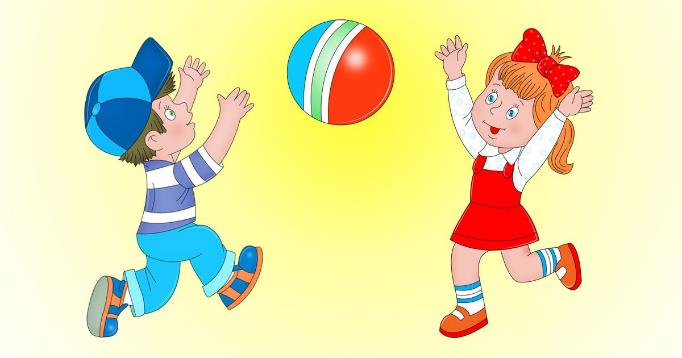 Подготовила: Гребенникова С.М.Паспорт проекта:Проблема:Дошкольники не достаточно владеют навыком работы с мячом. Поверхностный интерес родителей и детей к мячу, играм с ним.Причины: Малоподвижный образ жизни.Низкая физическая культура социума.Редкое применение детьми мяча в самостоятельной деятельности.Редкое использование родителями в играх с детьми мяча.Неумение современных детей налаживать межличностные контакты со сверстниками.Актуальность:Игры с мячом развивают глазомер, координацию, смекалку, способствуют развитию общей двигательной активности. Ребенок не просто играет в мяч, а варьирует им: берет, переносит, кладет, бросает, катает и т.п., что развивает его эмоционально и физически. С мячом можно играть одному, а можно в паре, в тройке, в команде. Игры с мячом важны и для развития руки ребенка. Движения пальцев и кистей рук имеют особое значение для развития функций мозга ребенка. И чем они разнообразнее, тем больше «двигательных сигналов» поступает в мозг, тем интенсивнее проходит накопление информации, а, следовательно, интеллектуальное и творческое развитие ребенка. Кроме того, игры с мячом оказывают разностороннее воздействие на психофизическое развитие ребенка. На основе уже знакомых игр с мячом, дети могут придумывать другие игры, изменять правила, способы взаимодействия. Игра, придуманная детьми, развивает умственную деятельность ребенка, внимательность, наблюдательность, вызывает интерес и положительные эмоции, расширяет кругозор, требует дисциплинированности, самостоятельности, целеустремленности.Цель проекта: Формирование у дошкольников потребности в двигательной активности посредством игровых действий с мячом, развитие их воображения и двигательного творчества. Задачи проекта:1.Формирование знаний об истории возникновения мяча, о возможностях использования мяча как предмета для новых игр и упражнений.2.  Совершенствование двигательных умений детей в процессе упражнений и игр с мячом.3. Развитие воображения и двигательного творчества у дошкольников путем создания новых вариантов игр с мячом.Гипотеза: подвижные игры с мячом будут способствовать развитию двигательного творчества детей, при условии знакомства их с  возможностями использования мяча как предмета для новых игр и упражнений.Ресурсы реализации проекта:Различные виды мячейПрезентацияБумагаКарандаши, фломастеры Этапы реализации проекта1этап:• Изучение литературы по данной проблеме;• Диагностика уровня проявления двигательного творчества детей. 2этап:• Введение игр и упражнений с мячом в игровую среду.• Непосредственная реализация проекта.3этап:• Оценка реализации проекта;• Проведение итогового мероприятия;• Диагностика уровня проявления двигательного творчества детей.Ожидаемые результаты:•  Расширение представлений о мячах, их видах, назначении, пользе;• Применение мячей в самостоятельной деятельности, подвижных и спортивных играх;• Развитие устойчивого интереса к подвижным играм с мячом, стремление придумывать новые игры, упражнения и их варианты.Поэтапный план реализации проектаКонечный продукт проекта (итоговое мероприятие) - развлечение по физической культуре «В стране веселых мячей».Литература:Адашкявичене Э.Й. «Спортивные игры и упражнения в детском саду» - М.: Просвещение, 1992г. Евдокимова Е.С. Технология проектирования в ДОУ. –М.: ТЦ Сфера, 2006.Новые педагогические и информационные технологии в системе
образования. Учеб. Пособие/ Е.С. Полат, М.Ю. Бухаркина. – М. Изд.
Центр «Академия», 2002.Пензулаева Л.И. Физкультурные занятия с детьми 5-6 лет.:М. Просвещение,1988г.Хабарова Т.В. Развитие двигательных способностей старших дошкольников. СПб.: ООО «ИЗДАТЕЛЬСТВО «ДЕТСТВО-ПРЕСС», 2011. – 112 с.Приложение 1История МЯЧАУпражнения с мячом являются одним из наиболее древних видов физических упражнений. История не знает ни точного места, ни времени возникновения мяча и игр с мячом. Известно лишь, что мяч возник в глубокой древности и за свою историю существования претерпел много изменений. Сначала его плели из травы, пальмовых листьев, изготавливали из плодов деревьев, шерсти и шкур животных, плели из тростника, скручивали из тряпок, вырезали из дерева, шили из кожи, набивая травой, опилками и другими материалами.Мяч и предметы, похожие на него, археологи находят по всему миру. Поражает разнообразие игр и упражнений с мячом у разных народов. 	В Древней Греции, Риме и Египте мяч не только любили, но и… уважали. Например, в Древней Греции он считался самым совершенным предметом, так как был похож на солнце, а значит, по мнению греков, обладал его волшебной силой. Греки шили мячи из кожи и набивали каким-нибудь упругим материалом, например мхом или перьями птиц. А позже догадались надувать мяч воздухом. Такой мяч назывался «фоллис».  Небольшие  фоллисы  использовались для  ручных игр, а мячами больших размеров играли в игры -типа футбола.В Древней Индии  (2 – 3  тыс. до нашей эры) важную роль в объединении всей общины играла игра «катхи-ценду» (с мячом и битой), которая стала прародительницей хоккея на траве.Мяч, найденный в древнеегипетских гробницах ( 3500 г. до н.э.), сшитый из кожи и набитый соломой использовался для веселого времяпрепровождения. В египетском футболе каждая из двух команд играла на стороне своих богов. И победы одерживали не ради своей славы, а во имя богов. При этом мяч из дерева загоняли в ворота изогнутыми палками. Были в Египте мячи из кожи, коры дерева. А мяч из хрупкого песчаника можно было только осторожно перебрасывать друг другу – от удара о землю он мог разбиться.    Распространены , упражнения и игры с мячом, были  и в Древней Греции и Древнем Риме. Мячи шили из кожи, которые наполняли шерстью, перьями, зернами плодов инжира. Упражнения с мячом назначались врачами и выполнять их нужно было в определенной последовательности.У североамериканских индейцев мяч был не игрушкой, а священным предметом, олицетворяющим Солнце, Луну и Землю.Приложение 2Сказка о мяче и о ВовкеЛюбовь Ушакова      Жил-был мяч. Круглый, блестящий, яркий: с красно-голубыми боками и золотистыми полосками посередине. Мяч занимал самое почетное место среди игрушек. В тонкой, шелковой сеточке, он спокойно висел на крючке, возвышаясь над ними, а машины различных марок, и даже оловянные солдатики, завидовали ему.
      Жил-был Вовка, владелец этого мяча. Такой же круглый, румяный, с большими голубыми глазами. Вовке очень нравился его мяч. Он любовался им: иногда осторожно доставал его из сеточки, поглаживал его лаковые, прохладные бока, прижимался к нему пухлыми щечками и снова возвращал на место, красоваться над игрушками. Он берег его: никогда не ударил даже ладошкой, уж, не говоря о том, чтобы пнуть ногой.      Мяч никогда не ударялся об пол, и не взлетал ввысь, и не знал радости быть забитым в ворота, принеся мальчишкам счастливый гол!      Однажды Вовка бережно вынес мяч во двор и не успел опомниться, как налетела ватага мальчишек и вышибла у него из рук его, красивый, блестящий, красно-голубой мяч! Мяч полетел, покатился, зазвенел под ударами рук и ног. Мяч ожил! Он сам натыкался на ребячьи ладошки, подлетал высоко к солнцу и стремительно носился по зеленой лужайке. Вовка со всех ног бросился на защиту мяча, остановил его стремительный бег, спас его от рук и ног, которые лупили и пинали. Крепко обняв мяч обеими руками, отнес домой. Бережно обтер тряпочкой и повесил на почетное место.       Как-то раз Вовкина мама пошла на море и взяла с собой Вовку. Вовка не хотел расставаться со своим блестящим, красно-голубым мячом и взял его с собой. Там он положил мяч на песок, а сам побежал купаться. А мяч, вдруг покатился по песку к воде, в голубые волны, сверкая на солнце своими яркими боками. Вовка рванулся догонять, но мяч уже прыгал по волнам все, удаляясь и удаляясь в безбрежную синь, к горизонту, к солнцу! Вовка долго-долго бежал за ним, потом с отчаянием смотрел в след, пока его блестящий, красно-голубой мяч не исчез там, далеко у горизонта.          Вовка безутешно плакал. Он никак не мог понять, почему мяч покинул его, ведь он так его любил, берег, спасал от рук и ног, которые лупили и пинали.  
 Приложение 3Подвижные игры с мячом«Ты катись, веселый мячик»Цель: развитие быстроты реакции.Содержание.Дети выстраиваются в круг на расстоянии вытянутой руки. Игроки передают мяч по кругу со словами:Ты катись, веселый мячик,Быстро, быстро по рукам,У кого остановился –Тот бежит по сторонам!Тот игрок, у кого мяч остался в руках, поворачивается спиной к центру. Игроки, стоящие по обе стороны от него, поворачиваются в стороны и бегут по сигналу: «Раз, два, три – беги!» Кто первый прибежит к мячу, берет его, и игра начинается сначала. Теперь, можно мяч передавать в другом направлении. Правила игры: Игроки должны быстро и точно передавать мяч друг другу. Нельзя водящему специально задерживать мяч для другого игрока. Бежать игроки должны в разные стороны, спина к спине друг друга. Нужно оббегать круг, и нельзя забегать в центр.Вариант игры: тот, у кого остался мяч в руках должен выполнить какое-либо движение с мячом по договоренности (отбить мяч об пол 10 раз, подбросить и поймать мяч или др.), если не справился – выбывает из игры.«Мячик кверху»Цель: развитие умения быстро бегать, развитие быстроты реакции.Содержание.Считалкой выбирается водящий. Дети встают в круг близко друг к другу, водящий идет в его середину в очерченном для него кругу, и бросает мяч вверх после слов: «Мячик кверху!» Игроки в это время стараются как можно дальше отбежать от центра круга. Водящий ловит мяч и кричит: «Стой!» Все игроки должны остановиться, а водящий, не сходя с места, бросает мяч в того, кто стоит ближе всех к нему. Запятнанный игрок становиться водящим. Если же водящий промахнулся, то остается и проводит еще раз игру. Правила игры: Водящий бросает мяч как можно выше и только после слов: «Мячик кверху!» Водящему разрешается ловить мяч и после отскока от земли. Если водящий роняет мяч или мяч уходит, то прежде, чем крикнуть «Спой!», ему нужно поймать мяч и вернуться на свое место. Если кто – то из игроков после слова «Стой!» продолжает двигаться, то он должен сделать три шага в сторону водящего. Убегая от водящего, игроки не должны прятаться за деревья и постройки.Вариант игры: Водящий стоит в центре круга и выполняет упражнение с мячом, дети считают до пяти. На счет «пять» они быстро разбегаются. Водящий кричит: «Стой!» — и бросает мяч в того из играющих, кто стоит ближе. Запятнанный становится водящим. Если он промахнулся, то должен догнать мяч, а дети в это время стараются убежать как можно дальше. На сигнал «Стой!» все останавливаются, водящий вновь старается осалить кого-нибудь.Приложение 4Комплекс утренней гимнастики с мячом.Приложение 5Конспект развлечения по физической культуре «В стране веселых мячей».Задачи:- укреплять мышцы плечевого пояса, живота;- совершенствовать двигательные навыки, умение выполнять разные варианты упражнений  с предметами и на них;- обогащать двигательный опыт;- развивать ловкость, быстроту, чувство ритма, умение ориентироваться в пространстве;- активизировать творческие способности.Материалы и оборудование: мячи, воздушные шары по количеству детей; маленькие мячи как награды; оборудование для проведения эстафет.СодержаниеВедущий: Сегодня мы с вами совершим путешествие в удивительную страну. Где мы будем играть и соревноваться. А всё это время рядом с вами будут ваши старые знакомые, а кто они отгадайте.Любого ударишь –Он злится и плачет.А этого стукнешь –От радости скачет.(Мяч)Я красивый и большойЯ прозрачный и цветнойЧтоб со мной играть меня надувают.А иногда полетать отпускают.(Воздушные шары)Ведущий: Для того чтобы туда попасть нужно встать вкруг взяться за руки, закрыт глаза, и ветер нас унесёт в страну весёлых мячей.Я рада приветствовать вас в стране весёлых мячей. Все жители этой страны любят играть, прыгать, скакать, кататься и кувыркаться. Раз мы сюда попали, предлагаю вам поиграть и посоревноваться. Разделитесь на команды и поприветствуйте своих соперников.Команда «Мячи»Мой весёлый звонкий мяч                           (Хлопают в ладоши)Ты куда помчался вскачь                            (Прыгают на месте)Красный, желтый, голубой,                             (Поочерёдно поднимают ноги)Не угнаться за тобой.                                    (Бегут на месте)Команда «Шары»Мы шарики воздушные                             (Поочерёдно поднимают руки вверх)Очень, очень шустрые,                              (Поочерёдно прыгают на месте)Отпустили мы летим                                 (Поднимают руки вверх, встают на носочки)А поймали мы сидим                                 (Приседают)1,2,3,4,5                                                       (Маршируют на месте)Будем с вами мы играть                            (Прыгают ноги вместе, в стороны)Ведущий: Перед соревнованиями сделаем разминку.Звучит аудиозапись ритмичной музыки. Дети выполняют комплексы упражнений ритмической гимнастики с мячами и шарами.Ведущий. 1,2,3,4,5 начинаем мы играть. Оценивать результаты игр и соревнований будут весёлые мячи – малыши. За каждую победу команда получит один мяч.Эстафета «Ловкий мяч»Команды встают в колонны. Каждый участник должен пробежать дистанцию: обегая стойки, прокатывая большой мяч до финиша, вернуть к месту старта по прямой и передать мяч следующему игроку. Выигрывает команда, участники которой прошли дистанцию, не сбив ни одной стойки.Эстафета «Пронеси мячи»Участники команд разбиваются на пары. Каждая пара, зажав мяч между головами, должны оббежать стойки змейкой и вернуться к месту старта по прямой. Выигрывает команда, участники которой прошли дистанцию, не уронив мяч.Эстафета «Кочки»Каждый участник, переступая по кочкам (плоским кругам), должен добраться до обруча с мячами, взять мяч, вернуться к месту старта и опустить его в корзину. Выигрывает команда, участники которой первыми закончили эстафету.Эстафета «Забрось мяч»Каждый участник проходит дистанцию, взяв мяч, перепрыгивает из обруча в обруч, боком пролезает под дугой. Затем забросив мяч в корзину, возвращается к месту старта. Выигрывает команда, первой закончившая эстафету.Эстафета «Кто быстрее встанет в круг»Участники встают вокруг обручей, в которых лежат мячи. (В каждом обруче мячи определённого цвета). Звучит музыка. Дети берут по одному мячу и произвольно ходят по залу. По окончании музыки кладут мячи на пол. Звучит снова музыка, все бегают между мячами. По окончании музыки каждый участник должен взять мяч своего цвета и встать рядом с обручем, в котором лежит такой же мяч. Выигрывает команда, члены которой быстрее собрались вокруг своего обруча.Подвижная игра «Салют»По залу рассыпаны мячи. По сигналу все члены команд начинают собирать мячи, каждая в свой обруч. Побеждает команда, набравшая больше мячей.Малоподвижная игра «Передай мяч по кругу»Участники образуют большой круг. Дети через одного держат в руках обручи. Дети передают по кругу мячи, пропуская их через обруч сверху вниз. При смене мелодии дети меняются – одни держат обручи, другие передают мячи.Ведущий. Как же вы славно сегодня играли:Ловко метали и в цель попадали.Рад я, что вы с физкультурой дружны.Спортивные навыки в школе нужны.Подсчитываются мячи, полученные командами, называется победитель и вручаются всем участникам воздушные шары.Звучит запись весёлой музыки. Дети танцуют с шарами, затем прощаются со странной весёлых мячей, возвращаются к себе в группу.История развития мяча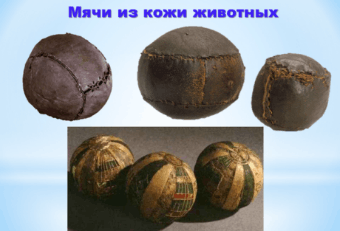 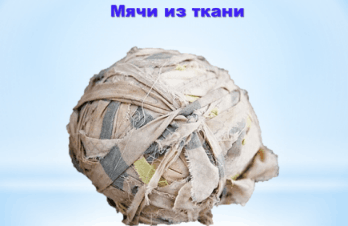 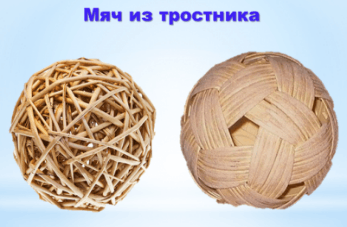 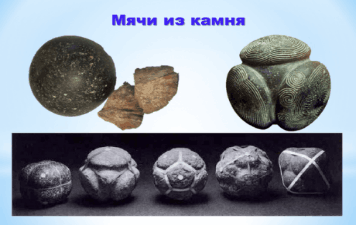 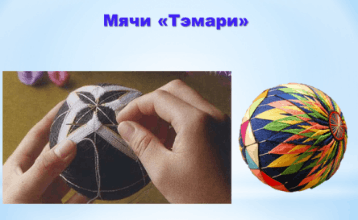 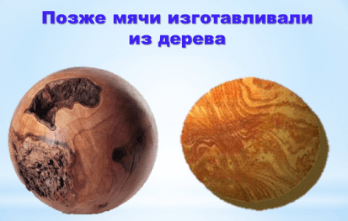 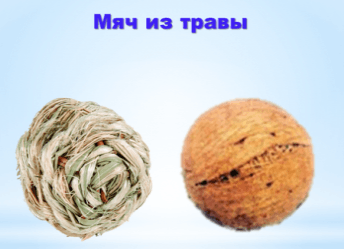 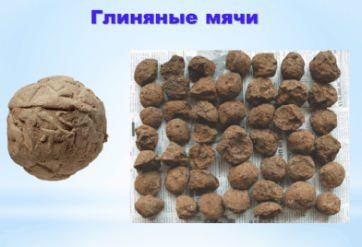 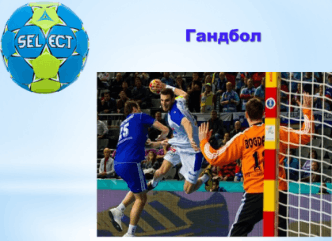 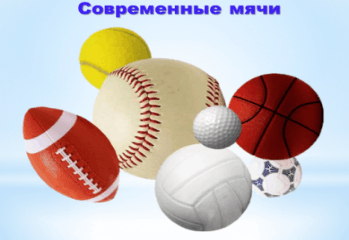 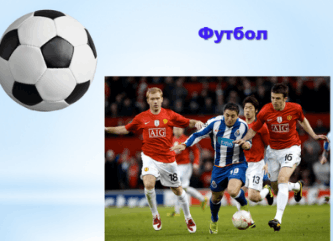 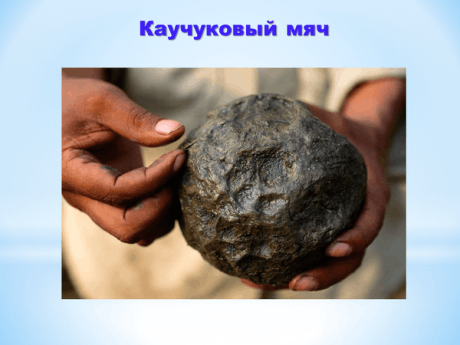 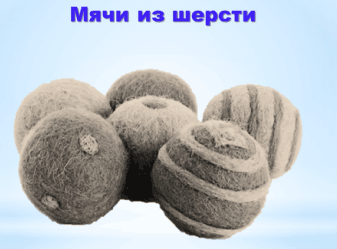 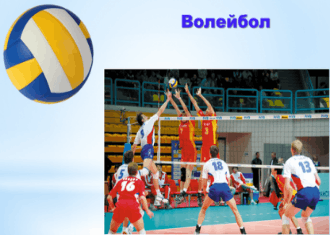 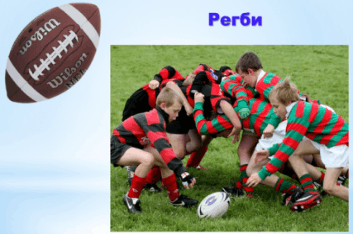 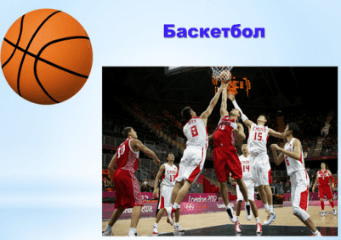 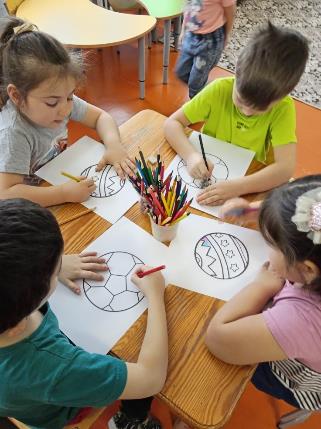 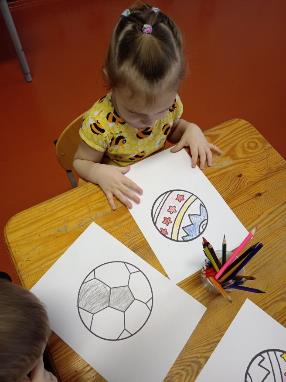 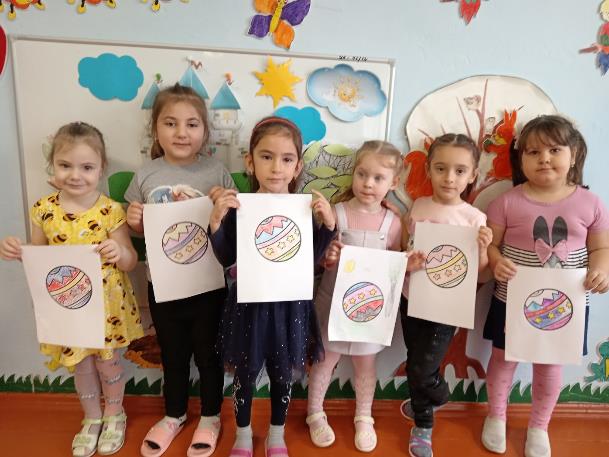 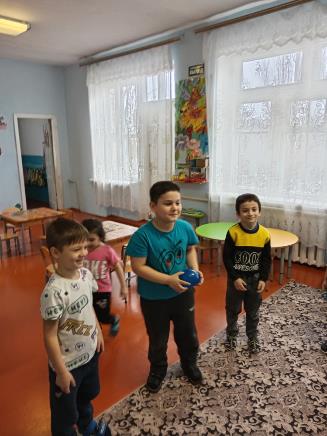 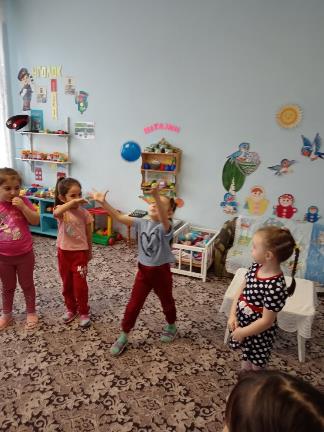 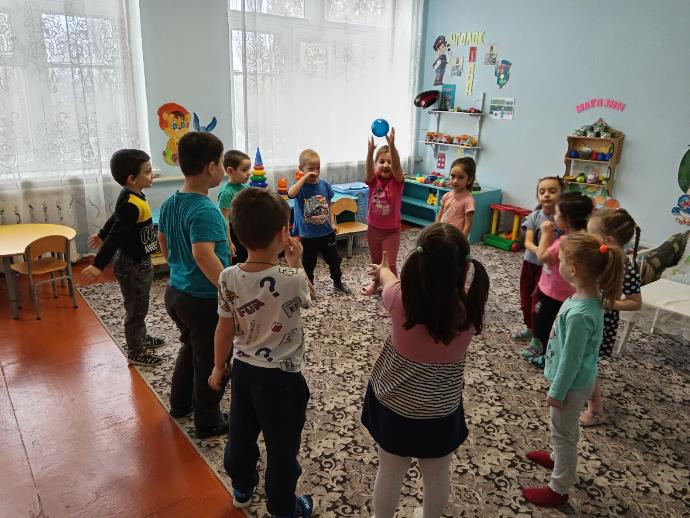 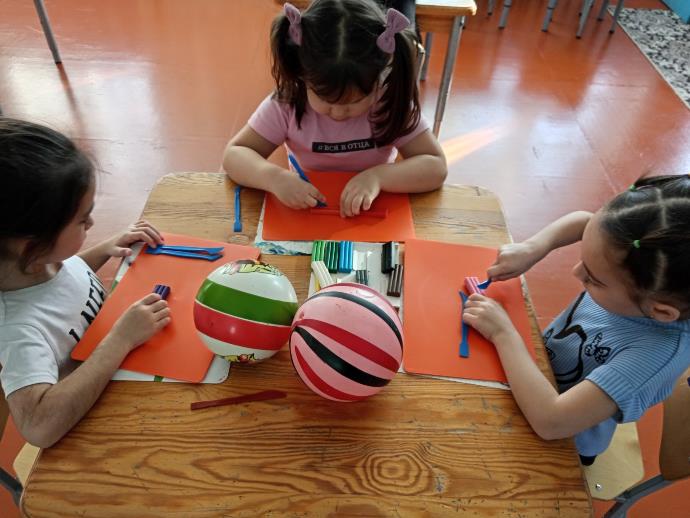 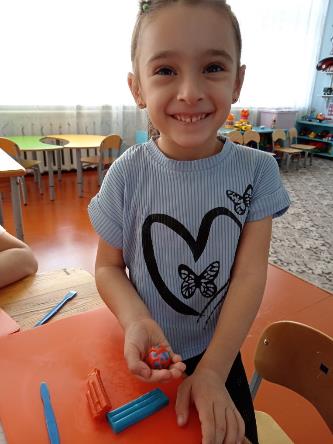 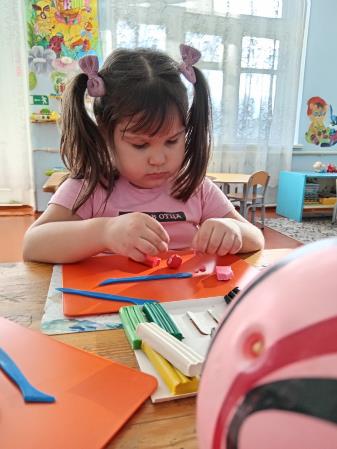 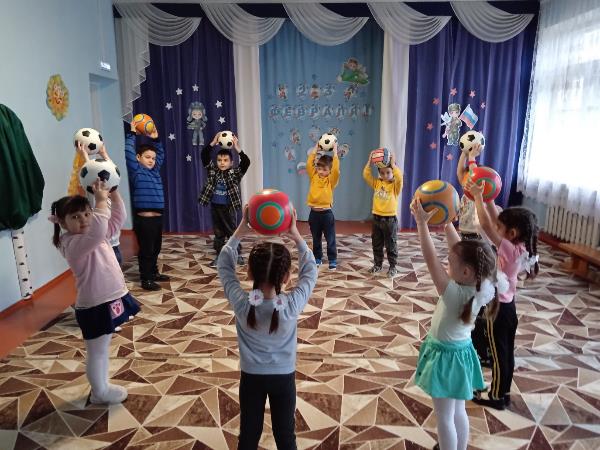 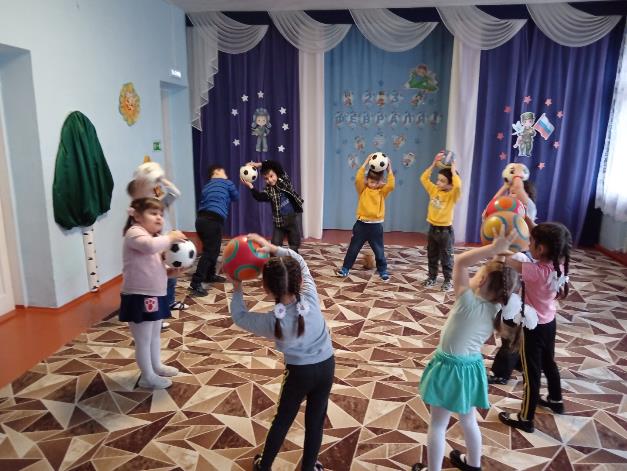 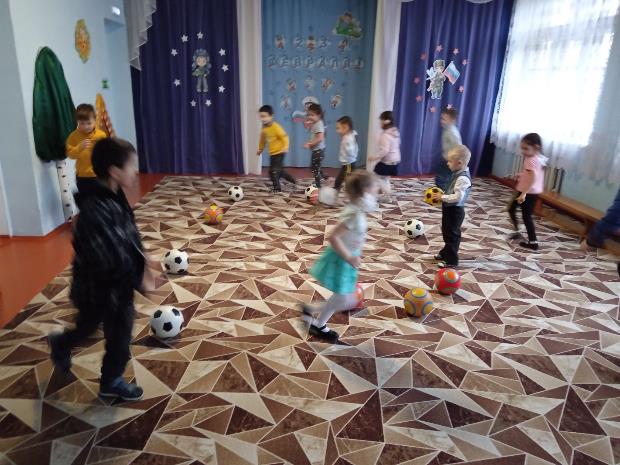 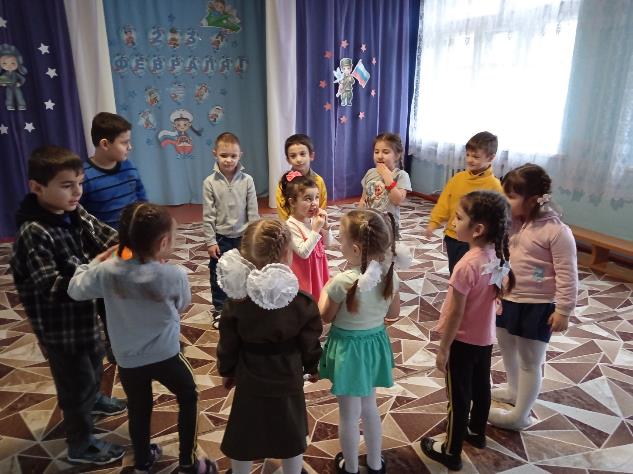 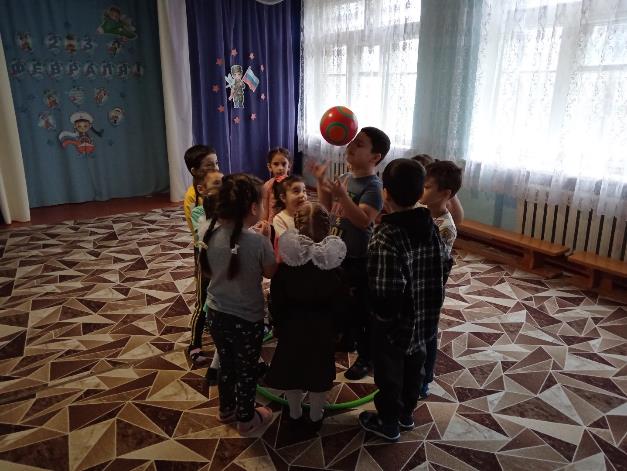 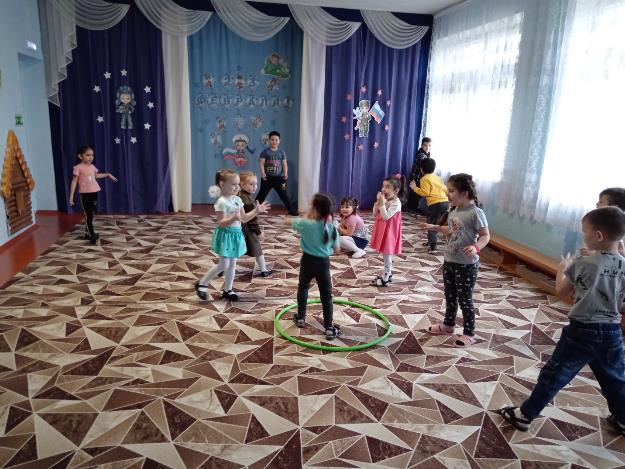 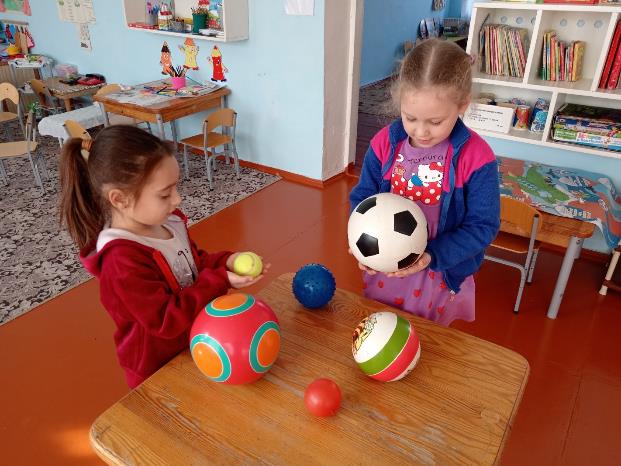 .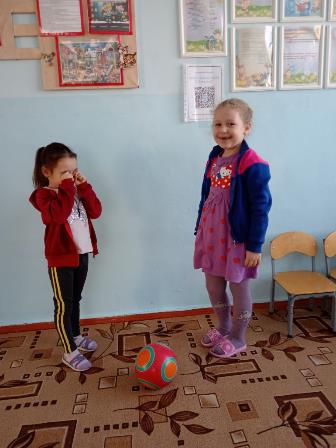 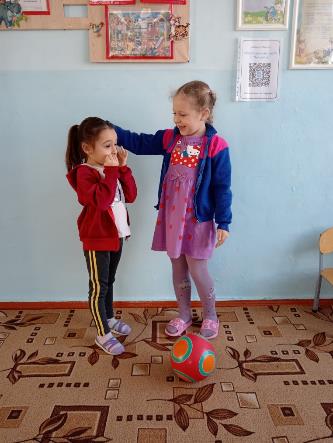 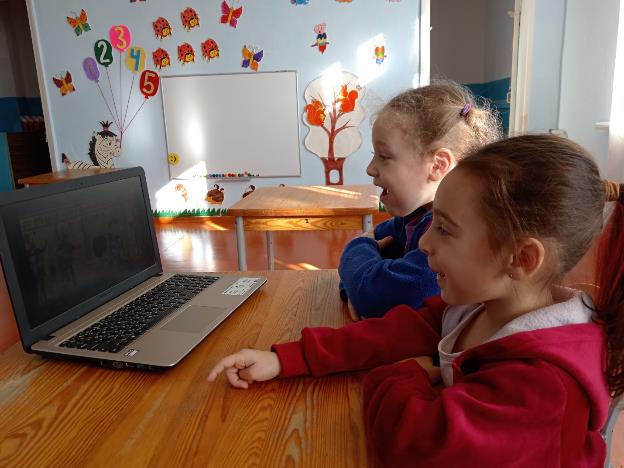 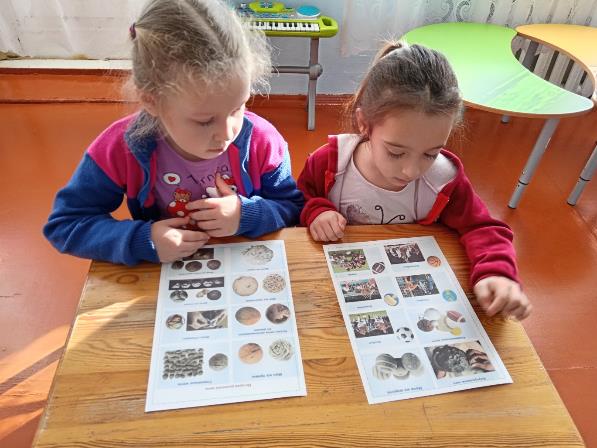 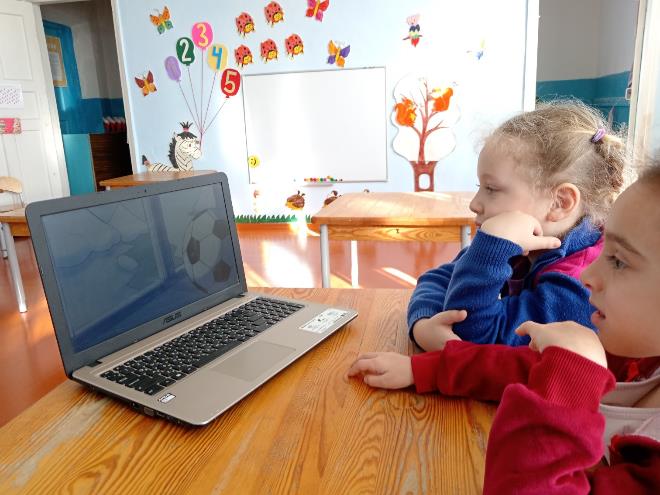 Сроки,датыЗадачиМероприятияОжидаемый результатОжидаемый результатОтветствен-ныйдолжность1 неделя1 неделя1 неделя1 неделя1 неделя1 неделяпонедельникПознакомить детей с разновидностями мячей и  многообразием игр с ним.Беседы с детьми: «Как я играю с мячом», «Какие бывают мячи?».Беседы с детьми: «Как я играю с мячом», «Какие бывают мячи?».У детей сложились представления о многообразии мячей и игр с ним.ВоспитательвторникПознакомить детей с историей возникновения мяча.ПрезентацияПрезентацияДети узнали об истории возникновения мяча, узнали о способах изготовления мячей.ВоспитательсредаУчить детей спокойно и четко выполнять упражнения с мячом.Комплекс утренней гимнастики с мячом.Комплекс утренней гимнастики с мячом.Придуманы новые движения с мячом.ВоспитательчетвергПознакомить с игрой, развивать быстроту реакции.Подвижная игра «Ты катись, веселый мячик»Подвижная игра «Ты катись, веселый мячик»Дети заинтересованы игрой, стараются соблюдать правила.ВоспитательпятницаРазвивать творческие способности детей, учить придумывать новые правила и варианты игры.Варианты подвижной игры «Ты катись, веселый мячик»Варианты подвижной игры «Ты катись, веселый мячик»Придуманы новые правила и варианты игры.Воспитатель2 неделя2 неделя2 неделя2 неделя2 неделя2 неделяпонедельникРазвивать воображение детей, побуждать к словесному творчеству.Разучивание стихотворений и загадок о мячах.Сочинение детьми новых загадок.Сочинение детьми новых загадок.ВоспитательвторникРазвивать коммуникативную сторону личности дошкольника, воображение и творческое мышление.Проблемная ситуация: «Если б не было мяча»Придуманы варианты некоторых известных игр, при условии отсутствия мяча.Придуманы варианты некоторых известных игр, при условии отсутствия мяча.ВоспитательсредаРазвивать творческую самостоятельность детей  при изображении сюжета сказки.Рисование /лепка иллюстраций к произведению Л. Ушаковой «Сказка о мяче и Вовке», раскраска «Мяч»Лепка мячиков из пластилина, рисование иллюстраций, раскрашиваниеКартинок с изображением мячей. Лепка мячиков из пластилина, рисование иллюстраций, раскрашиваниеКартинок с изображением мячей. ПДОчетвергПознакомить с игрой, развивать быстроту реакции, умение быстро бегать. Подвижная игра «Мячик кверху»Дети заинтересованы игрой, стараются соблюдать правила.Дети заинтересованы игрой, стараются соблюдать правила.ВоспитательпятницаПродолжать развивать творческие способности детей, учить придумывать новые правила и варианты игры.Варианты подвижной игры «Мячик кверху»Придуманы новые правила и варианты игры.Придуманы новые правила и варианты игры.ВоспитательI Вводная частьХодьба в колонне по одному:«Петушок»- ходьба с высоким подниманием колен, взмахом рук в стороны; «Мышка»- ходьба на носках семенящим шагом; «Слушай-Выполняй»-ходьба со сменой направления и направляющего; «Индюк»- ходьба на согнутых коленях. Бег: «Птица»- плавный, легкий бег на носках; «Лошадка»- бег с высоким подниманием колен; «Волк»- бег широким шагом; «Змейка»- бег друг за другом между предметами, руки на поясе впереди стоящего; «Петушок»- бег с захлестыванием голени. Ходьба построение в три колонны. (Дети берут мячи)II ОРУ1.И.П.: о. с, мяч в обеих руках. 1-подняться на носки, мяч вверх: 2-и.п. Повторить 6-7 раз.2.И.п.: ноги врозь. 1-руки в стороны; 2-наклон вперед, передать мяч за коленом левой ноги; 3-руки в стороны; 4-и.п. То же за правой ногой. Повторить по 3 раза.З.И.п.: ноги на ширине плеч, мяч в правой руке. 1-поворот вправо, мяч в руках;2и.п; 3-поворот влево, мяч в руках:4 -и.и. Повторить по 3 раза с каждую сторону.4.И.П.: о. с; мяч в руках, внизу. 1-поднять мяч вверх, отвести правую ногу на носок;2-и. п. То же с правой ногой. Повторить 6-7 раз.5.И.п.: сидя, ноги вместе, мяч в руках перед грудью. 1-потянуться мячом вперёд до носков ног; 2-и.п. Повторить 6-7 раз.б.И.п.: лёжа на спине, мяч в обеих руках за головой. 1-поднять правую ногу вверх, коснуться мячом носка правой ноги;2-и.п. То же с левой ногой. Повторить по 3 раза.III заключительная частьБег в колонне по одному. Ходьба. Дыхательное упражнение « Обними себя».И.п. - ноги на ширине плеч, руки в стороны и отведены назад, ладони вперед, пальцы врозь. Руки скрестить на груди, кистями хлопнуть по лопаткам, одновременно сделать выдох. Вернуться в и.п. - вдох. Повторить 6-7разРечёвка: «Здоровье в порядке - спасибо зарядке»ДополненияОРУ: № 5: И.п.: сесть на пол, скрестив ноги, мяч в правой руке. Наклониться вправо, провести мячом по полу подальше от себя, вернуться в исходное положение. То же выполнить влево. Повторить по 4-6 раз в каждую сторону.№ 6: И.п.: лечь на спину, руки вдоль туловища на полу, мяч в правой руке. Поднять прямую ногу вверх, переложить мяч за ногой, вернуться в исходное положение. То же выполнить за другой ногой. Повторить 8-10 раз.